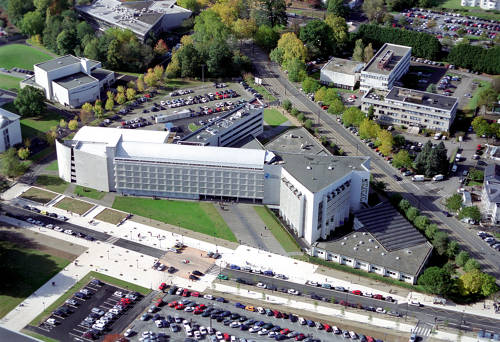 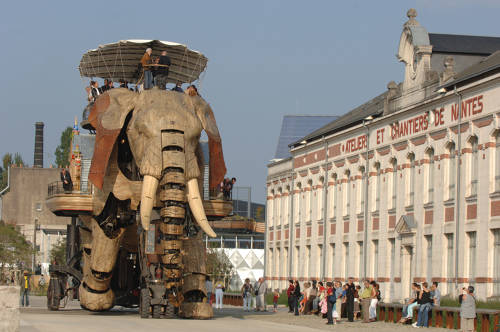 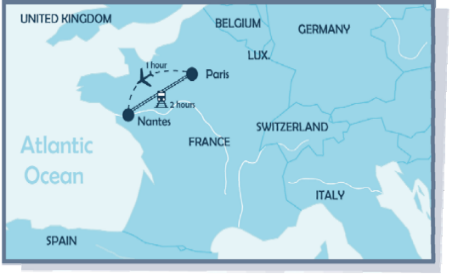 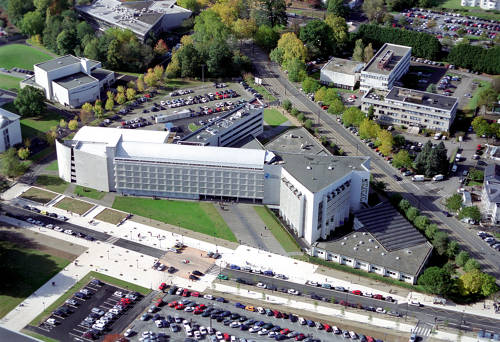 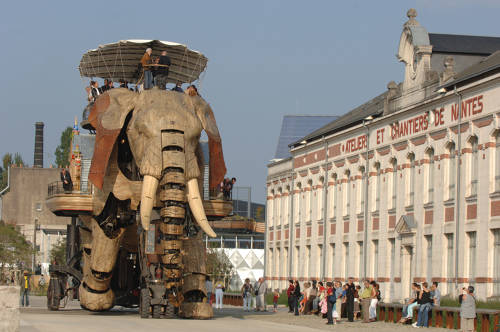 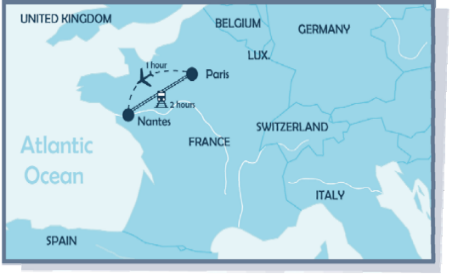 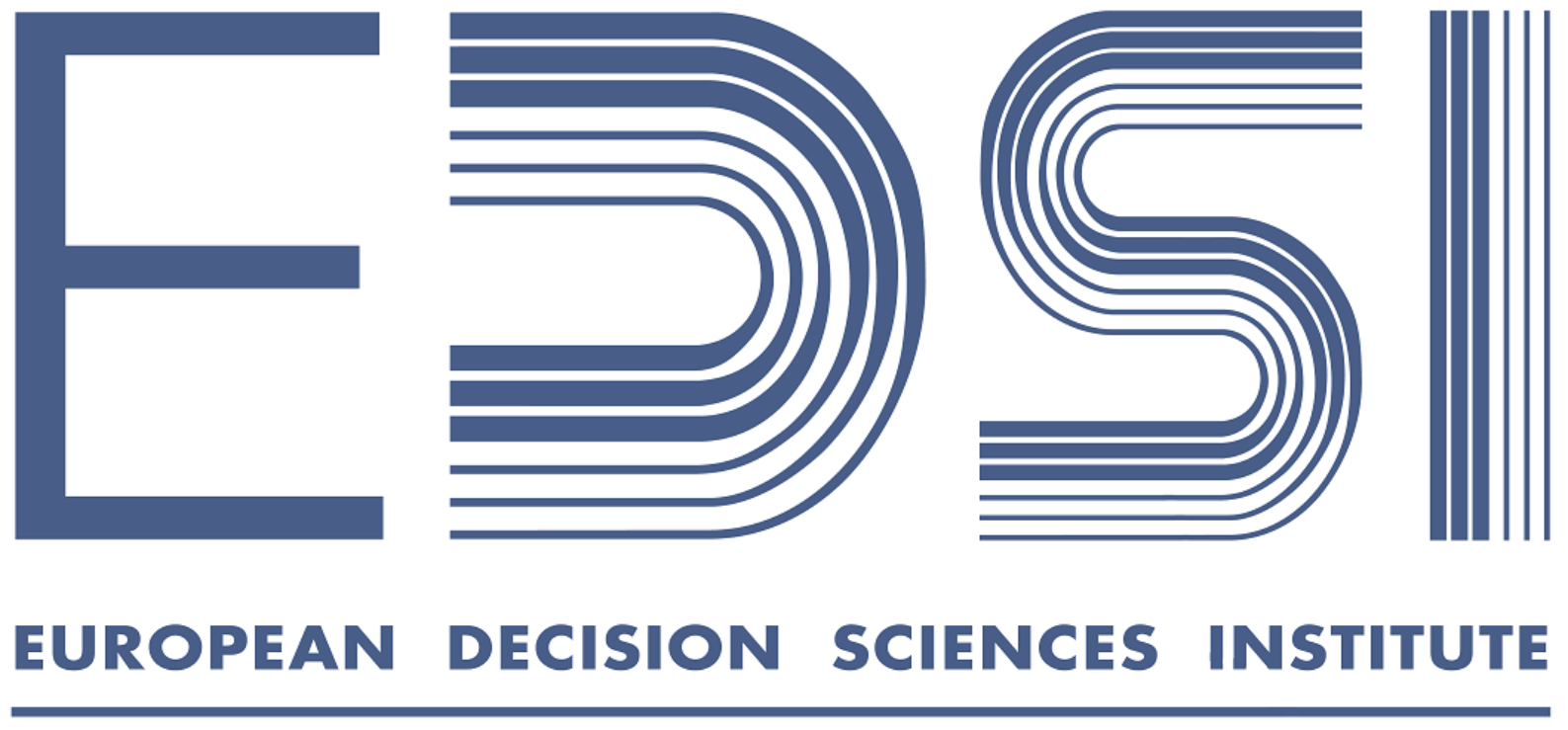 Call for Papers – EDSI 2023 Audencia Business School, Nantes France
4-7 June, 202313th European Decision Sciences Conferencehttps://edsi.decisionsciences.org/conferenceBuilding resilience for sustainable transitionThe necessity for the development of new business models to combat the looming energy crisis, to prepare for the digital disruption, to improve supply chain transparency and security, to ensure diversity and inclusion, mental health and physical wellbeing in workplaces, generate a challenging new environment for managers across all the functional areas of an organisation. With increased risks along the supply chain, building resilience has become a pivotal topic for sustained organizational survival and growth. The conference will provide a forum for academics as well as practitioners to present research papers and discuss opportunities to improve effectiveness and innovation in organisations. The underlying intent will be to generate insights into the radical changes and develop innovative decision-making models for responsible organizational performance. Conference Chair Professor Mihalis GiannakisLocal Organizing Committee Professor Rhona Johnsen Professor Thomas Johnsen   Dr Konstantina Spanaki Dr Leonardo MarquesDr Jean-Mark Charlot Ms Alice Anohan Outline ProgramImportant Dates / DeadlinesAbstract submission: February 10th, 2023Notification of acceptance: February 28th, 2023
Full paper submission (optional): April 7st, 2023Workshop Proposal Deadline: February 10th, 2023  Conference FeesEarly Bird registration until April 7th, 2023 DSI members, €400
Non-DSI members, €500
PhD student, €200
Spouse/Partner, €200 Standard registration after April 7th, 2023 DSI members, €450
Non-DSI members, €550
PhD student, €250
Spouse/Partner, €250Early/Standard fee includes all lunches, dinners and coffee breaks during the conference as well as the Gala dinner taking place at the end of Day 2, June 5th 2023.Call for PapersEnglish is the official language of the conference. All submissions should be made electronically. We welcome abstract, paper and poster submissions. Prospective authors are invited to submit original research abstracts / papers / posters (NOT submitted or published or under consideration anywhere in other conferences/journals).Presentations at the conference will be based on submission and acceptance of an abstract (up to 250 words). Following abstract acceptance, delegates will have the option to submit a full paper, addressing the review comments.Alternatively, you can submit a poster to our poster session. If you choose to submit a poster, an abstract should be submitted using our submission system.All accepted abstracts and papers will be available in the Conference Proceedings.TopicsEDSI 2023 invites contributions from across all the disciplines relevant to the decision sciences, including analytics, modelling, and qualitative studies. Topics include but are not limited to:Accounting, financial, and marketing decision making in organizations.AI driven decision science Business AnalyticsBehavioural OperationsBlockchain TechnologyCyber Security and System ResilienceDecision Making in Public OrganizationsDecision Support SystemsDecision Sciences in PracticeDecision TheoryDesign Thinking and InnovationDigital Business TransformationDiversity, Equity and InclusionEnergy TransitionHealthcare OperationsHumanitarian Operations & Disaster ManagementIndustry 4.0Information Systems / Information TechnologyInnovative EducationInterfaces between Functional Areas (Operations, Strategy, Finance, IT, Marketing, HRM)Logistics and TransportationOperations Planning and ControlOperations StrategyPerformance Measurement and ManagementProject ManagementPurchasing, Procurement and SourcingResponsible Data ScienceQuality Management and Lean OperationsService Systems and OperationsStrategic ManagementSupply Chain ManagementSupply Chain Risk and ResilienceSustainability and CSRTechnology ManagementPaper submission instructions can be found athttps://edsi.decisionsciences.org/call-for-papers/Papers should be submitted directly at https://app.oxfordabstracts.com/ Scientific CommitteeMelek Akın Ateş, Sabanci University, TurkeySpyros Angelopoulos, Durham University, UKMohamed Zied Babai, Kedge Business School, FranceFrédéric Babonneau Kedge Business School, France Sabine Baumann, Jade University, GermanyConstantin Blome, University of Sussex, UKSteven Carnovale, RIT, USAJames Byrne Dublin City University, IrelandPJ Byrne, Dublin City University, Ireland Federico Caniato, Politecnico di Milano, ItalyIoanna Constantiou, CBS, DenmarkSimon Croom, University of San Diego, USACarmela Di Mauro, University of Catania, ItalyRameshwar Dubey, Montpellier Business School, FranceYogesh Dwivedi, Swansea University, UKLisa Ellram, Miami University, USAMarco Formentini, University of Trento, ItalyJose Arturo Garza-Reyes, University of Derby, UKDmitry Ivanov, HWR Berlin, GermanyLouise Knight University of Twente, NetherlandsXenophon Koufteros, Texas A&M University, USAMarkku Kuula, Aalto University, FinlandAnnachiara Longoni, ESADE Business School, SpainDavide Luzzini, EADA Business School, SpainJoe Miemczyk, ESCP Business School, UKPatrick Mikalef, NTNU, NorwayBartholomew MacCarthy, University of Nottingham, UKGuido Nassimbeni, University of Udine, ItalyJan Olhager, Lund University, SwedenGuido Orzes. Free University of Bozen-Bolzano. ItalyMark Pagell, University College Dublin, IrelandIlias Pappas, University of Adger, NorwayJakob Rehme, Linköping University, SwedenFrantz Rowe, University of Nantes, FranceFunda Sahin, University of Houston, USAMarco Sartor, University of Udine, ItalyTobias Schoenherr, Michigan State University, USASri Sridharan, Clemson University, USAAnuragini Shirish, Université Paris-Saclay, France Shirish Srivastava, HEC Paris, FranceMorgan Swink, Texas Christian University, USASri Talluri, Michigan State University, USAOu Tang, Professor, Linköping University, SwedenWendy Tate, University of Tennessee, USAXenia Vasilakopoulou, University of Adger, NorwayGyula Vastag, Széchenyi University, HungarySamuel Fosso Wamba, TBS, FranceAndreas Wieland, CBS, DenmarkStephan M. Wagner, ETH Zurich, SwitzerlandEfpraxia Zamani, University of Sheffield, UKLinda L. Zhang,  IESEG School of Management, FranceWorkshops/Special TracksThe Conference offers the opportunity to provide a limited number of professional development workshops and/or special tracks. These should be relevant to the core theme of the conference and intended to help delegates improve their skills. Please send your suggestions to edsi2023@audencia.com Best Paper AwardsTwo best paper prizes will be awarded – one for the best theory-oriented paper and one for the best applications-oriented paper presented at the conference. Prizes will also be awarded for the best PhD student presentation and best poster. Note that papers can only be submitted to one prize category. Evaluation: The EDSI Board will convene the best papers nomination panel.Sunday 4th  JuneRegistrationDoctoral workshopWelcome ReceptionMonday 5th JuneRegistration Academic KeynoteParallel sessionsBusiness KeynoteParallel sessionsGala dinnerTuesday 6th JuneAcademic KeynoteParallel sessionsBusiness Keynote Parallel sessionsDinnerWednesday 4th  June (Subject to numbers)Industrial VisitCultural Visit